同等学力申硕答辩操作指南项目内容参考图片后续和备注截止时间完成状态提交初审将初审材料提交至至邮箱jjxydb22@163.com邮件名称：申请答辩+姓名+专业+资格卡号+地区，附件名称：初审材料+姓名+专业+资格卡号+地区。初审通过后，会回复邮件，内含答辩QQ群号码，请入群。2022年9月30日16:00前结束提交论文请于将最终定稿论文以附件形式发送至邮箱jjxydb22@163.com邮件名称：答辩+姓名+专业+资格卡号，附件名称：姓名+专业+资格卡号+《论文题目》此论文为最终稿，用于排版打印，拒绝后续修改，如进行修改后果自行承担。2022年10月9日8：00前完成论文查重学校对论文进行查重，审核通过进入下一阶段1、10%以下为通过审核2、10%-20（不含20%） 修改一次，截止到2022年10月14日16：003、20%（含20%）以上为不通过。学校查重为审核，只出具查重结果，不提供查重报告！2022年10月11日17：00前完成反馈论文学校对论文排版，并反馈给学员。此论文可在系统上传系  统  填  报系  统  填  报系  统  填  报系  统  填  报系  统  填  报系  统  填  报登陆方式登录：http://yjs.ruc.edu.cn/gsapp/sys/qxrzappruc/login/dblogin.do用户名：资格卡号密  码：身份证号后六位（不要修改密码）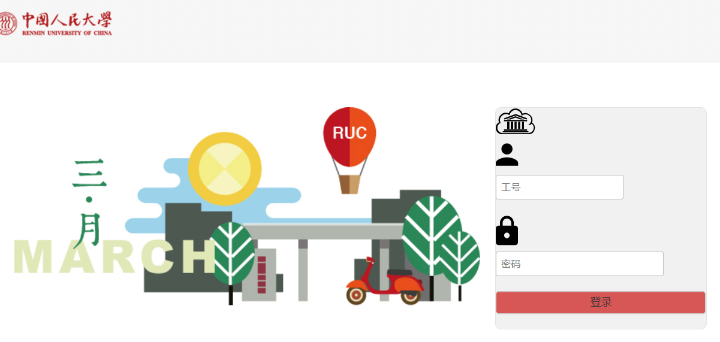 推荐谷歌浏览器、火狐浏览器、IE浏览器（内核11）等快速、简单且安全的网络浏览器。2022年9月18日22：00前完成完善信息1、登录系统后，在系统首页点击“学位管理”选项卡 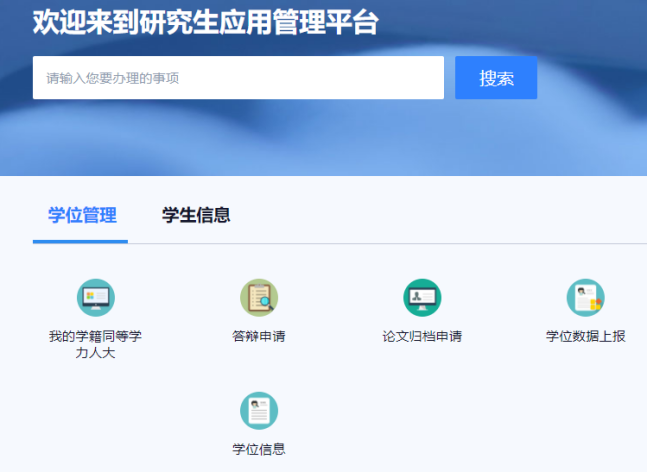 2022年9月18日22：00前完成2、进入“我的学籍同等学力人大”应用，完善基础信息、在校信息、学习经历、入学前学历信息相关信息，然后保存学籍信息。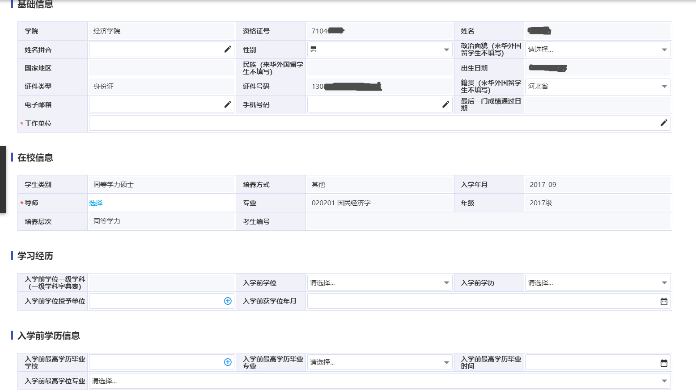 个人基本信息填写不完整或是缺失将无法申请答辩。2022年9月18日22：00前完成提交申请答辩1.点击“学位管理-答辩申请”，进入应用后进行答辩申请操作。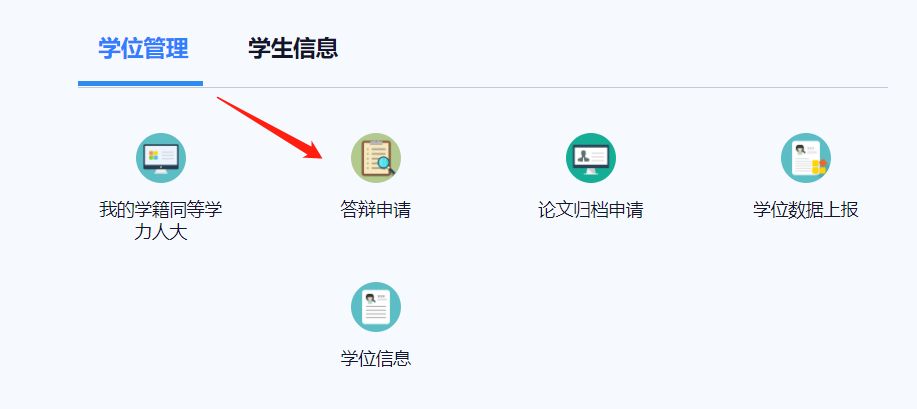 2022年9月18日22：00前完成2.进入应用点击“发起申请”按钮，选择可申请的批次信息，点击“确认操作”。进入答辩申请信息维护页面。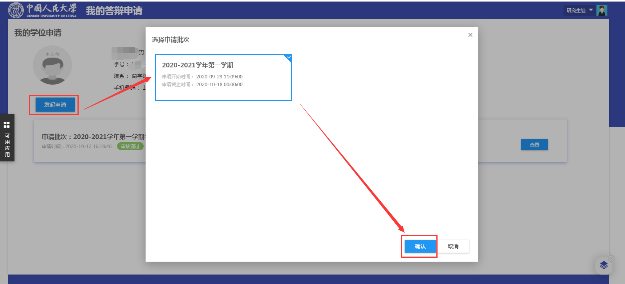 1、请选择同等请将定稿论文提前准备好，再“发起申请”答辩！2022年9月18日22：00前完成3.提交申请。等待审核具体时间等待群内通知报表打印1. 审核通过后，再进行下一项此项工作！1.所有表格、文件只能单面打印。2.再次强调格式要正确，“错误示范”见文件下参考图表。登录系统后，在系统首页点击“答辩申请”选项卡 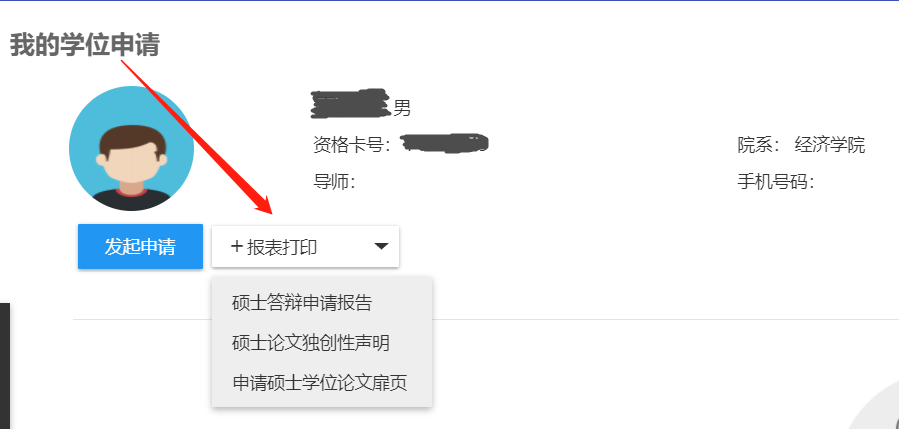 进入答辩申请找到”报表打印”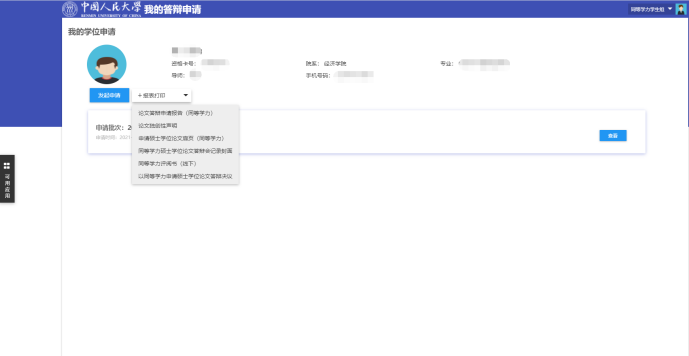 打印内容1.论文答辩申请报告一份1.所有表格、文件只能单面打印。2.再次强调格式要正确，“错误示范”见参考附件。3.以上材料顺丰快递邮寄至学院，不要同城，闪送具体时间等待群内通知地址：北京市海淀区中国人民大学明德主楼611B，孙老师，电话82500281打印内容2.论文独创性声明一份1.所有表格、文件只能单面打印。2.再次强调格式要正确，“错误示范”见参考附件。3.以上材料顺丰快递邮寄至学院，不要同城，闪送具体时间等待群内通知地址：北京市海淀区中国人民大学明德主楼611B，孙老师，电话82500281打印内容3.同等学力硕士学位论文答辩会记录封面一份1.所有表格、文件只能单面打印。2.再次强调格式要正确，“错误示范”见参考附件。3.以上材料顺丰快递邮寄至学院，不要同城，闪送具体时间等待群内通知地址：北京市海淀区中国人民大学明德主楼611B，孙老师，电话82500281打印内容4. 以同等学力申请硕士学位论文答辩决议两份1.所有表格、文件只能单面打印。2.再次强调格式要正确，“错误示范”见参考附件。3.以上材料顺丰快递邮寄至学院，不要同城，闪送具体时间等待群内通知地址：北京市海淀区中国人民大学明德主楼611B，孙老师，电话82500281交答辩费6500元/人，缴费方式：网上支付（请按后续通知方式时间完成支付）。查看群文件《答辩网上收费学生端使用说明》发票为电子发票，在支付同时完成开具，电子票一旦开具无法修改。重要！！具体时间等待群内通知论文制作费用缴纳论文制作费，参照群文件《论文制作费用明细》查看群文件《论文制作明细》请在交费时按要求备注，填写信息，重要！具体时间等待群内通知国考平台提交申请交完费后登陆国考平台http://www.cdgdc.edu.cn/tdxlsqxt/index.html提交答辩申请并确认审查通过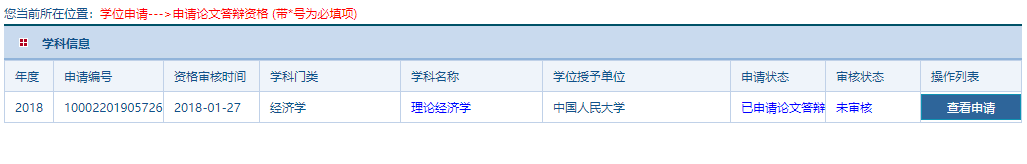 具体时间等待群内通知上述中若有任何问题，请及时联系班主任解答或者修改上述中若有任何问题，请及时联系班主任解答或者修改上述中若有任何问题，请及时联系班主任解答或者修改上述中若有任何问题，请及时联系班主任解答或者修改上述中若有任何问题，请及时联系班主任解答或者修改上述中若有任何问题，请及时联系班主任解答或者修改附录：错误示范：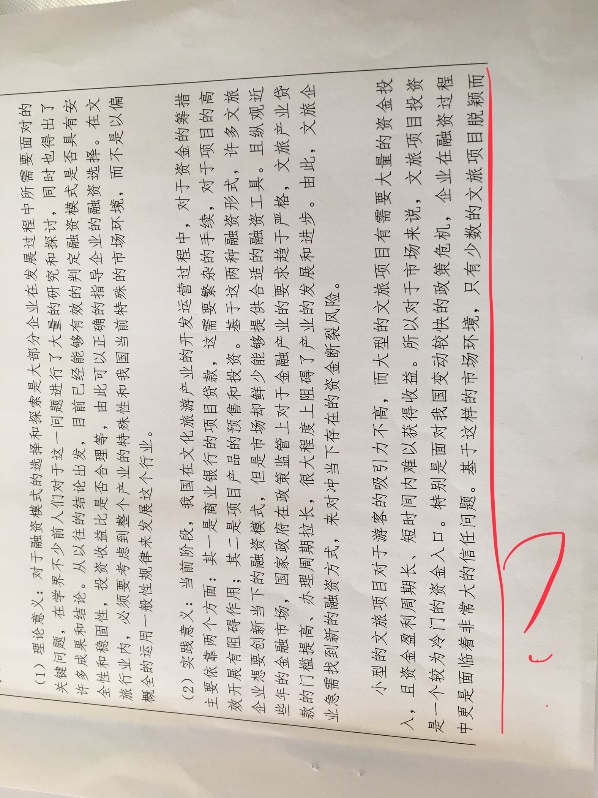 申请书没有底框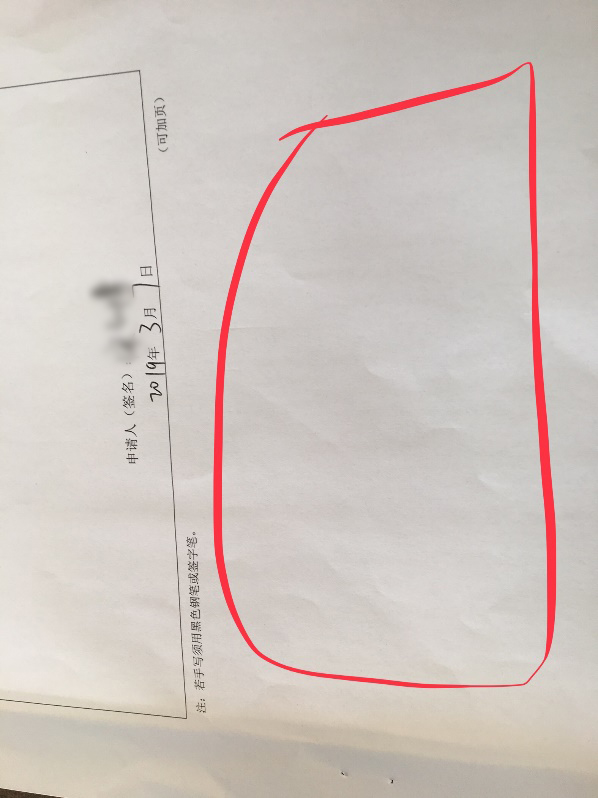 申请书底框距里页边太大附录：错误示范：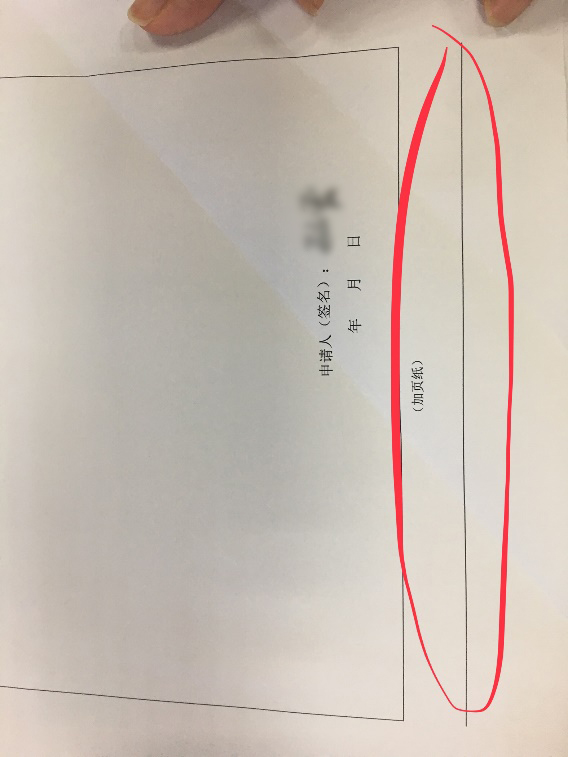 申请书底框多处一行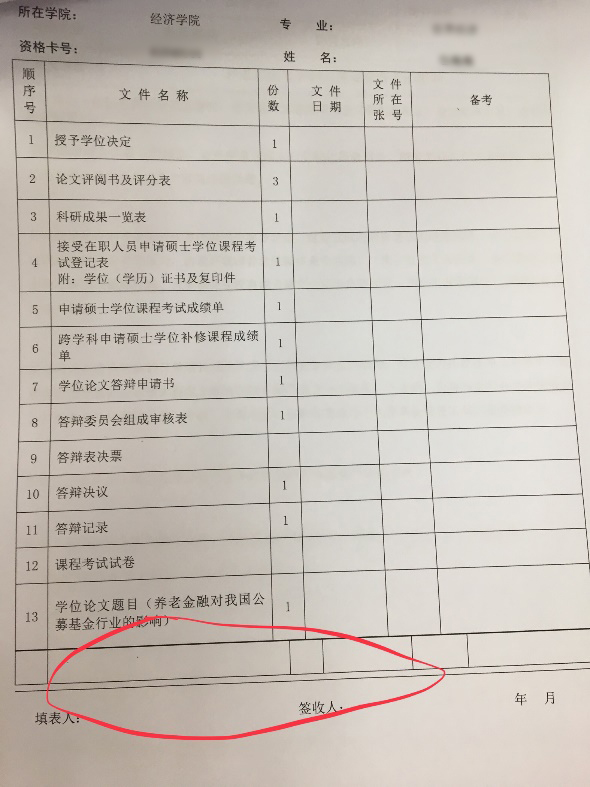 文件目录最下方错行附录：错误示范：正确的应该为：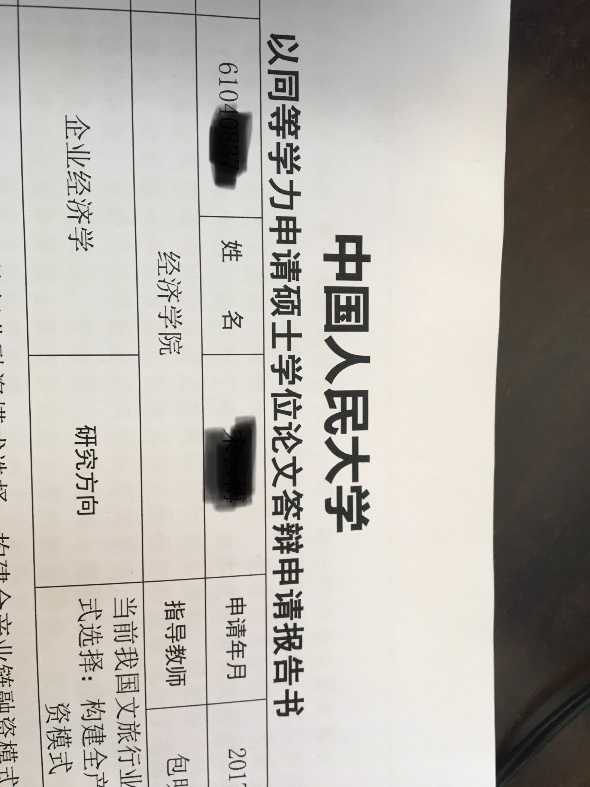 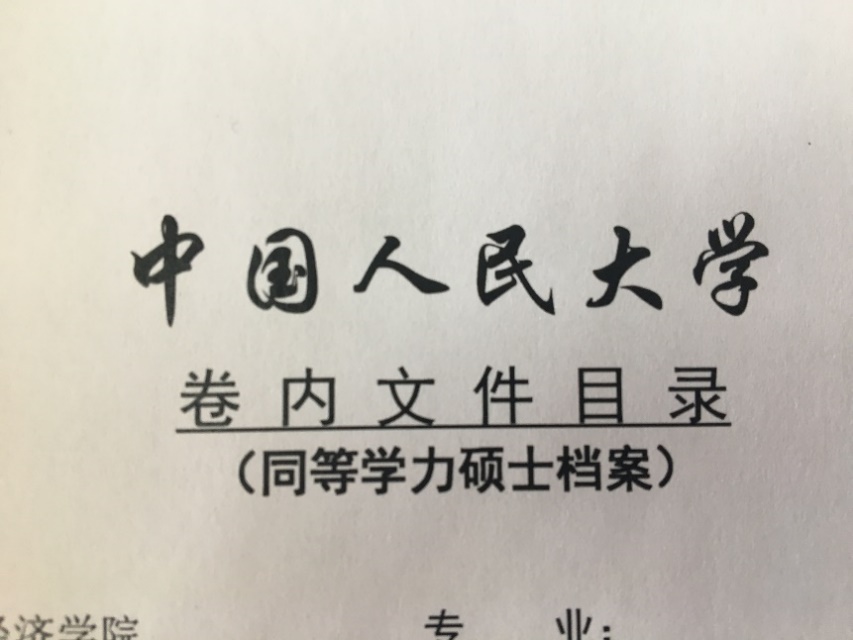 表头字体错误